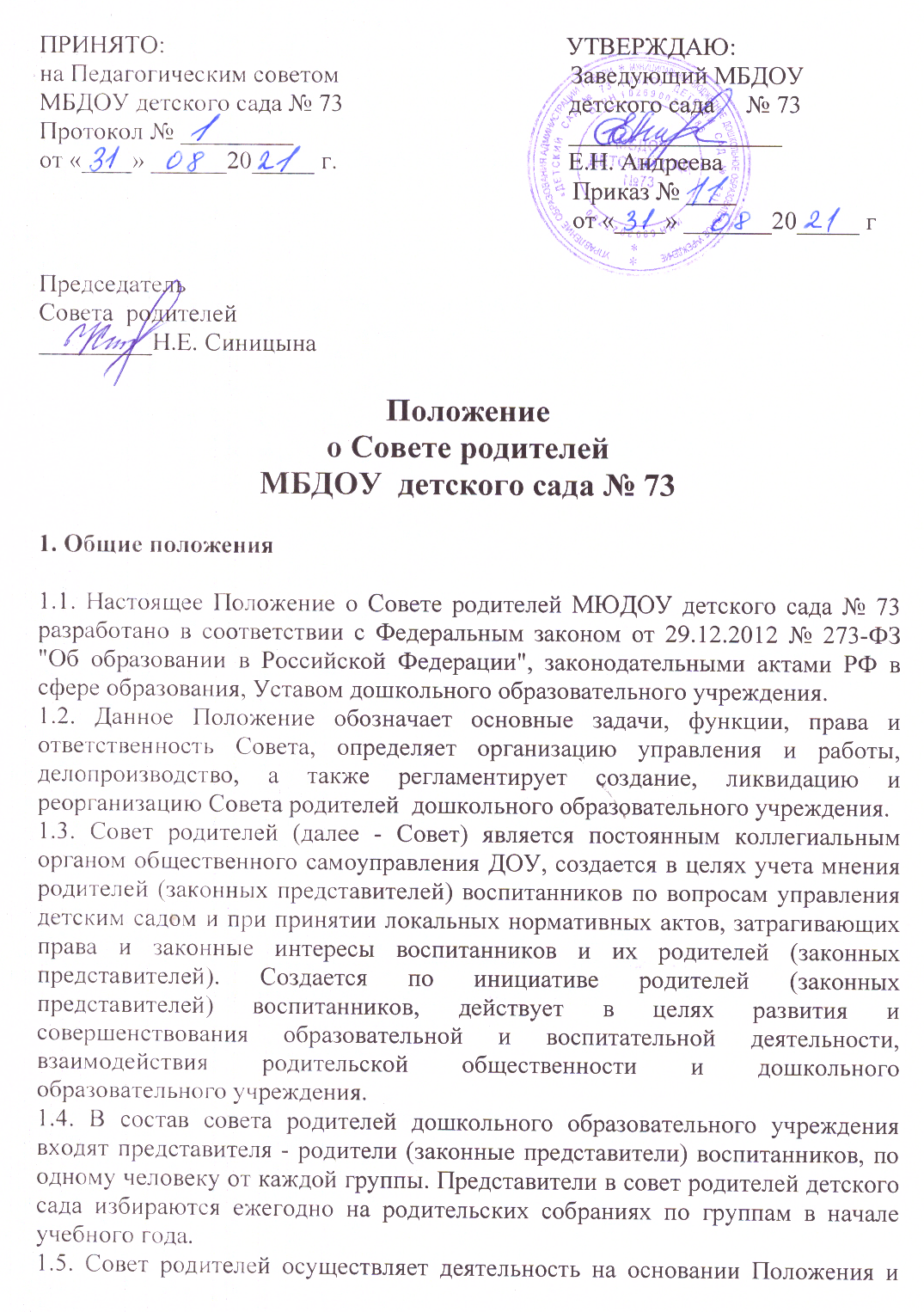 правомочен выносить решения при наличии на заседании не менее половины своего состава. Решения принимаются простым большинством голосов.1.6. Из своего состава Совет родителей ДОУ избирает председателя (в зависимости от численного состава могут избираться заместители председателя, секретарь).1.7. Совет родителей дошкольного образовательного учреждения работает по разработанному и принятому им регламенту работы и плану, которые согласуются с заведующим.1.8. Осуществление членами Совета родителей дошкольного образовательного учреждения своих функций производится на безвозмездной основе.1.9. Решения Совета родителей рассматриваются на Педагогическом совете и при необходимости на Общем собрании дошкольного образовательного учреждения. О своей работе Совет родителей ДОУ отчитывается перед общим родительским собранием не реже двух раз в год.1.10. Решения Совета являются рекомендательными. Обязательными для исполнения являются только те решения, в целях реализации которых, издается приказ по дошкольному образовательному учреждению.2. Цели и задачи Совета родителей2.1. Целью Совета родителей ДОУ является обеспечение постоянной и систематической связи детского сада с родителями (законными представителями) воспитанников, оказание содействия педагогической пропаганде для успешного решения задач всестороннего развития детей дошкольного возраста в соответствии с ФГОС дошкольного образования.2.2. Основными задачами Совета родителей являются:2.2.1. Содействие администрации дошкольного образовательного учреждения:в совершенствовании условий для осуществления воспитательно-образовательной деятельности, охраны жизни и здоровья воспитанников, свободного развития личности;в защите законных прав и интересов воспитанников детского сада;в организации и проведении мероприятий.2.2.2. Организация работы с родителями (законными представителями) воспитанников дошкольного образовательного учреждения по разъяснению их прав и обязанностей, значения всестороннего воспитания ребенка в семье.3. Функции Совета родителей3.1. Содействует обеспечению оптимальных условий для организации образовательной деятельности (оказывает помощь в части подготовки наглядных методических пособий).3.2. Координирует деятельность групповых родительских комитетов.3.3. Проводит разъяснительную и консультативную работу среди родителей (законных представителей) воспитанников дошкольного учреждения об их правах и обязанностях. Оказывает содействие установлению связей педагогов с семьями воспитанников.3.5. Совместно с администрацией дошкольного образовательного учреждения контролирует организацию качества питания воспитанников, медицинского обслуживания.3.6. Вносит предложения на рассмотрение администрации ДОУ по вопросам организации воспитательно- образовательной деятельности.3.7. Принимает участие в организации безопасных условий осуществления воспитательно - образовательной деятельности, соблюдения санитарно-гигиенических правил и норм, в проведении оздоровительных мероприятий.3.8. Оказывает содействие администрации в организации общих родительских собраний и родительских конференций по обмену опытом семейного и общественного воспитания, докладов и лекций для родителей (законных представителей).3.9. Оказывает содействие в организации и активном участии родителей в конкурсах, соревнованиях и других массовых мероприятиях для воспитанников детского сада;3.10. Участвует в подготовке дошкольного учреждения к новому учебному году.3.11. Рассматривает обращения в свой адрес, а также обращения по вопросам, отнесенным настоящим положением к компетенции Совета, по поручению руководителя дошкольного учреждения.3.12. Обсуждает локальные акты общеобразовательного учреждения по вопросам, входящим в компетенцию Совета.3.13. Взаимодействует с общественными организациями по вопросу пропаганды традиций дошкольного образовательного учреждения, уклада дошкольной жизни.3.14. Взаимодействует с педагогическим коллективом дошкольного учреждения по вопросам профилактики правонарушений, безнадзорности и беспризорности среди несовершеннолетних обучающихся.3.15. Взаимодействует с другими органами самоуправления дошкольного учреждения по вопросам проведения мероприятий в детском саду и другим вопросам, относящимся к компетенции Совета.4. Организация управления и деятельности4.1. В состав Совета родителей дошкольного образовательного учреждения входят председатели родительских комитетов групп по 1 человеку от каждой группы. Представители избираются ежегодно на групповых родительских собраниях в начале учебного года.4.2. Численный состав Совета дошкольное образовательное учреждение определяет самостоятельно.4.3. Совет родителей дошкольного образовательного учреждения выбирает из своего состава председателя и секретаря сроком на 1 учебный год.4.4. В необходимых случаях на заседание Совета родителей приглашаются:заведующий, педагогические и медицинские работники дошкольного образовательного учреждения;представители общественных организаций, родители представители Учредителя.4.5. Лица, приглашенные на заседание  совета родителей, пользуются правом совещательного голоса.4.6. Совет работает по разработанному и принятому им регламенту работы и плану, разработанными в соответствии с планом работы ДОУ. План работы согласовывается с заведующим дошкольным образовательным учреждением и утверждается на заседании Совета родителей.4.7. Председатель организует деятельность Совета родителей ДОУ:	совместно с заведующим дошкольным образовательным учреждением организует подготовку и проведение заседаний совета;определяет повестку дня;контролирует выполнение решений родительского совета; взаимодействует с заведующим по вопросам самоуправления.4.8. Совет родителей созывается Председателем по мере необходимости, но не реже одного раза в квартал.4.9. Заседание родительского совета дошкольного образовательного учреждения правомочно, если на нем присутствовало не менее половины его состава.4.10. Решения Совета принимаются тайным или открытым голосованием большинством голосов присутствующих. Форму голосования Родительский совет устанавливает в каждом конкретном случае.4.11. Родительский комитет подотчётен общему родительскому собранию, которому периодически (не реже двух раз в год) докладывает о выполнении ранее принятых решений.4.12. Члены Совета родителей работают на общественных началах. Каждый член Совета имеет определённые обязанности и осуществляет свои функции на безвозмездной основе.5. Права и обязанности Совета родителей ДОУ5.1. Совет родителей имеет право:принимать участие в обсуждении локальных актов дошкольного образовательного учреждения;разрабатывать и принимать локальные акты (о групповом родительском комитете), о постоянных и временных комиссиях Совета).вносить заведующему ДОУ предложения по организации работы педагогического, медицинского и обслуживающего персонала и получать информацию о результатах их рассмотрения;вносить предложения органам самоуправления дошкольного образовательного учреждения и получать информацию о результатах их рассмотрения.заслушивать доклады заведующего о состоянии и перспективах работы детского сада и по отдельным вопросам, интересующим родителей (законных представителей) воспитанников;свободно распространять информацию о своей деятельности;систематически контролировать качество питания;вызывать на свои заседания родителей (законных представителей) воспитанников по представлениям (решениям) групповых родительских советов.давать разъяснения и принимать меры по рассматриваемым обращениям граждан в пределах заявленной компетенции;пропагандировать передовой опыт семейного воспитания;выносить общественное порицание родителям, уклоняющимся от воспитания детей в семье;поощрять родителей (законных представителей) воспитанников за активную работу в Совете, оказание помощи в проведении массовых мероприятий, и т.д.;организовывать постоянные или временные комиссии под руководством членов Совета родителей для исполнения своих функций;устанавливать связь с общественными, государственными, муниципальными и иными предприятиями, профсоюзными и другими организациями по вопросам оказания помощи дошкольному образовательному учреждению.5.2. Члены Совета родителей имеют право:участвовать в деятельности во всех проводимых родительским советом мероприятиях;избирать и быть избранным в руководящие органы Совета родителей;обсуждать любые вопросы деятельности Совета и вносить предложения по улучшению его работы;участвовать в управлении Советом родителей;по своей инициативе или по просьбе родителей (законных представителей) вносить на рассмотрение Совета родителей вопросы, связанные с улучшением работы дошкольного образовательного учреждения;вносить предложения о необходимости изменений и дополнений в настоящее Положение;выйти из числа членов Совета по собственному желанию;получать информацию о деятельности совета родителей.5.3. Члены Совета родителей обязаны:принимать участие в работе совета родителей и выполнять его решения;участвовать в мероприятиях, проводимых Советом или родительскими комитетами  групп, а также в реализации проектов и программ Совета родителей дошкольного образовательного учреждения.5.4. Председатель:организует выполнение решений, принятых на предыдущем заседании Совета родителей;взаимодействует с Учредителем, Педагогическим советом ДОУ и другими лицами и организациями по вопросам функционирования и развития детского сада;координирует деятельность Совета родителей, осуществляет работу по реализации программ, проектов и планов;представляет Совет перед администрацией, органами власти и Управлением дошкольного образования;5.5. Председатель имеет право делегировать свои полномочия членам Совета родителей.5.6. Председатель Совета родителей ДОУ может присутствовать (с последующим информированием Совета) на отдельных заседаниях Педагогического совета, других органов самоуправления по вопросам, относящимся к компетенции Совета.5.7. Члены Совета, не принимающие активное участие в его работе, по представлению Председателя, могут быть отозваны решением общего родительского собрания до сроков перевыборов комитета, на их место избираются другие.6. Ответственность Совета родителей6.1. Совет родителей ответственен:за выполнение плана работы;за выполнение решений, рекомендаций Совета;за установление взаимопонимания между руководством дошкольного образовательного учреждения и родителями (законными представителями) воспитанников в вопросах семейного и общественного воспитания;за качественное принятие решений в соответствии с действующим законодательством;за бездействие отдельных членов Совета или всего Совета родителей.6.2. Члены Совета родителей, не принимающие участия в его работе, по представлению председателя Совета могут быть отозваны избирателями.6.3. Члены Совета родителей во главе с его Председателем несут ответственность за эффективность работы Совета родителей перед общим родительским собранием дошкольного образовательного учреждения.8. Делопроизводство родительского совета8.1. Совет родителей ДОУ ведет протоколы своих заседаний и общих родительских собраний в соответствии с Инструкцией о ведении делопроизводства в дошкольном образовательном учреждении.8.2.	В книге протоколов фиксируется:дата проведения заседания;количество присутствующих;повестка дня;приглашенные (Ф.И.О. должность);ход обсуждения вопросов;предложения рекомендации и замечания родителей (законных представителей), педагогических и других работников дошкольного образовательного учреждения;решение Совета родителей.8.3.	Протоколы подписываются председателем и секретарем родительского совета. Нумерация протоколов ведется от начала учебного года.8.4. Протоколы хранятся в канцелярии дошкольного образовательного учреждения. 8.5. Ответственность за делопроизводство в Совете родителей возлагается на председателя Совета или секретаря.8.6. Переписка Совета по вопросам, относящимся к его компетенции, ведется от имени дошкольного образовательного учреждения, документы подписывают заведующий ДОУ и председатель Совета родителей.9. Ликвидация и реорганизация Совета родителей.9.1. Прекращение деятельности Совета родителей может быть произведено путём (слияния, присоединения, разделения) или ликвидации.9.2. Ликвидация и реорганизация Совета родителей может производиться по решению общего родительского собрания.9.3. Перевыборы Совета родителей при необходимости.10. Заключительные положения10.1. Настоящее Положение является локальным нормативным актом, принимается на Педагогическом совете и утверждается (либо вводится в действие) приказом заведующего дошкольным образовательным учреждением.10.2. Все изменения и дополнения, вносимые в настоящее Положение, регистрируются в протоколе и оформляются в письменной форме в соответствии действующим законодательством Российской Федерации.Положение: http://ohrana-tryda.com/node/216510.3. Положение принимается на неопределенный срок. Изменения и дополнения к данному локальному акту принимаются в порядке, предусмотренном п.11.1. настоящего Положения.10.4. После принятия Положения (или изменений и дополнений отдельных пунктов и разделов) в новой редакции предыдущая редакция автоматически утрачивает силу.